基本信息基本信息 更新时间：2024-04-10 11:47  更新时间：2024-04-10 11:47  更新时间：2024-04-10 11:47  更新时间：2024-04-10 11:47 姓    名姓    名吴尚华吴尚华年    龄24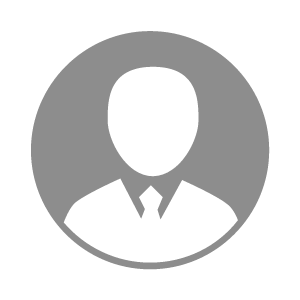 电    话电    话下载后可见下载后可见毕业院校河北农业大学邮    箱邮    箱下载后可见下载后可见学    历本科住    址住    址河北省唐山市滦南县扒齿港镇吴代庄河北省唐山市滦南县扒齿港镇吴代庄期望月薪4000-5000求职意向求职意向宠物医生助理,饲料加工人员,兽药生产人员宠物医生助理,饲料加工人员,兽药生产人员宠物医生助理,饲料加工人员,兽药生产人员宠物医生助理,饲料加工人员,兽药生产人员期望地区期望地区河北省/沧州市|河北省/秦皇岛市|河北省/唐山市|北京市|天津市河北省/沧州市|河北省/秦皇岛市|河北省/唐山市|北京市|天津市河北省/沧州市|河北省/秦皇岛市|河北省/唐山市|北京市|天津市河北省/沧州市|河北省/秦皇岛市|河北省/唐山市|北京市|天津市教育经历教育经历就读学校：河北农业大学 就读学校：河北农业大学 就读学校：河北农业大学 就读学校：河北农业大学 就读学校：河北农业大学 就读学校：河北农业大学 就读学校：河北农业大学 工作经历工作经历工作时间：2022-12-28-2023-01-31 工作时间：2022-12-28-2023-01-31 工作时间：2022-12-28-2023-01-31 工作时间：2022-12-28-2023-01-31 工作时间：2022-12-28-2023-01-31 工作时间：2022-12-28-2023-01-31 工作时间：2022-12-28-2023-01-31 自我评价自我评价工作能力：有两个月的实验室工作经验，熟悉病原检测，操作规范及流程；做过动物实验，掌握了
实验动物的采血、灌药、解剖，及实验室日常检测工作，微生物、寄生虫、 ELISA 、 PCR 等；
个人优势：吃苦耐劳， 学习能力强；优秀的口语表达与沟通能力，善于与人沟通；有较强责任感
和进取心，能带动团队的积极性。工作能力：有两个月的实验室工作经验，熟悉病原检测，操作规范及流程；做过动物实验，掌握了
实验动物的采血、灌药、解剖，及实验室日常检测工作，微生物、寄生虫、 ELISA 、 PCR 等；
个人优势：吃苦耐劳， 学习能力强；优秀的口语表达与沟通能力，善于与人沟通；有较强责任感
和进取心，能带动团队的积极性。工作能力：有两个月的实验室工作经验，熟悉病原检测，操作规范及流程；做过动物实验，掌握了
实验动物的采血、灌药、解剖，及实验室日常检测工作，微生物、寄生虫、 ELISA 、 PCR 等；
个人优势：吃苦耐劳， 学习能力强；优秀的口语表达与沟通能力，善于与人沟通；有较强责任感
和进取心，能带动团队的积极性。工作能力：有两个月的实验室工作经验，熟悉病原检测，操作规范及流程；做过动物实验，掌握了
实验动物的采血、灌药、解剖，及实验室日常检测工作，微生物、寄生虫、 ELISA 、 PCR 等；
个人优势：吃苦耐劳， 学习能力强；优秀的口语表达与沟通能力，善于与人沟通；有较强责任感
和进取心，能带动团队的积极性。工作能力：有两个月的实验室工作经验，熟悉病原检测，操作规范及流程；做过动物实验，掌握了
实验动物的采血、灌药、解剖，及实验室日常检测工作，微生物、寄生虫、 ELISA 、 PCR 等；
个人优势：吃苦耐劳， 学习能力强；优秀的口语表达与沟通能力，善于与人沟通；有较强责任感
和进取心，能带动团队的积极性。工作能力：有两个月的实验室工作经验，熟悉病原检测，操作规范及流程；做过动物实验，掌握了
实验动物的采血、灌药、解剖，及实验室日常检测工作，微生物、寄生虫、 ELISA 、 PCR 等；
个人优势：吃苦耐劳， 学习能力强；优秀的口语表达与沟通能力，善于与人沟通；有较强责任感
和进取心，能带动团队的积极性。工作能力：有两个月的实验室工作经验，熟悉病原检测，操作规范及流程；做过动物实验，掌握了
实验动物的采血、灌药、解剖，及实验室日常检测工作，微生物、寄生虫、 ELISA 、 PCR 等；
个人优势：吃苦耐劳， 学习能力强；优秀的口语表达与沟通能力，善于与人沟通；有较强责任感
和进取心，能带动团队的积极性。其他特长其他特长